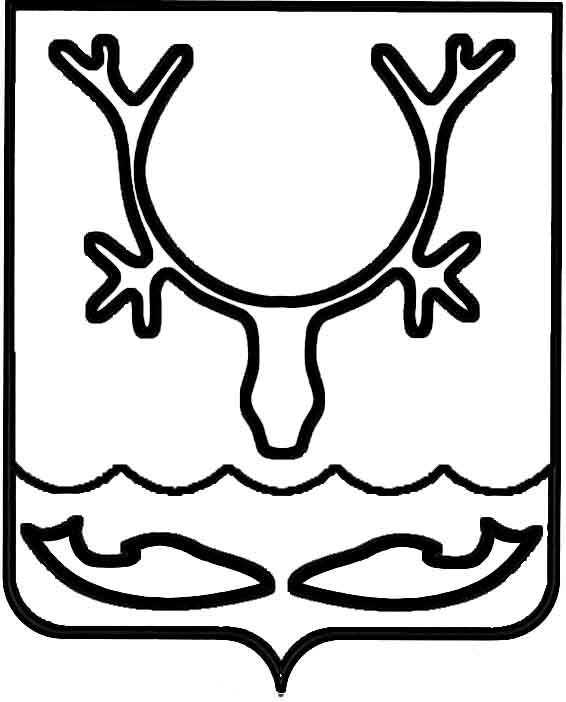 Администрация муниципального образования
"Городской округ "Город Нарьян-Мар"ПОСТАНОВЛЕНИЕВ целях приведения нормативных правовых актов Администрации муниципального образования "Городской округ "Город Нарьян-Мар" в соответствие 
с действующим законодательством Российской Федерации Администрация муниципального образования "Городской округ "Город Нарьян-Мар"П О С Т А Н О В Л Я Е Т:1.	Внести в Порядок определения условий оплаты труда руководителей, их заместителей, главных инженеров, главных бухгалтеров и главных экономистов муниципальных унитарных предприятий МО "Городской округ "Город Нарьян-Мар", утвержденный постановлением Администрации МО "Городской округ "Город 
Нарьян-Мар" от 05.05.2017 № 538 (далее – Порядок), следующие изменения:1.1.	В пункте 9 Порядка таблицу изложить в следующей редакции:"".1.2.	Приостановить до 31.12.2021 действие абзацев четвертого, пятого 
пункта 24 Порядка.2.	Пункт 1.2 настоящего постановления распространяется на правоотношения, возникшие с 1 января 2021 года.3.	Настоящее постановление вступает в силу после его официального опубликования.25.05.2021№711О внесении изменений в Порядок определения условий оплаты труда руководителей, их заместителей, главных инженеров, главных бухгалтеров и главных экономистов муниципальных унитарных предприятий МО "Городской округ "Город Нарьян-Мар", утвержденный постановлением Администрации МО "Городской округ "Город Нарьян-Мар"                от 05.05.2017 № 538Особенности деятельности и значимости предприятияЗначение К3для предприятий, оказывающих населению услуги водоснабжения, водоотведения, теплоснабжения0,5для предприятий, осуществляющих деятельность по содержанию автомобильных дорог общего пользования0,5для предприятий, осуществляющих деятельность в области регулярных перевозок пассажиров автомобильным транспортом0,3для предприятий, осуществляющих деятельность в области бытового обслуживания населения0,2Глава города Нарьян-Мара О.О. Белак